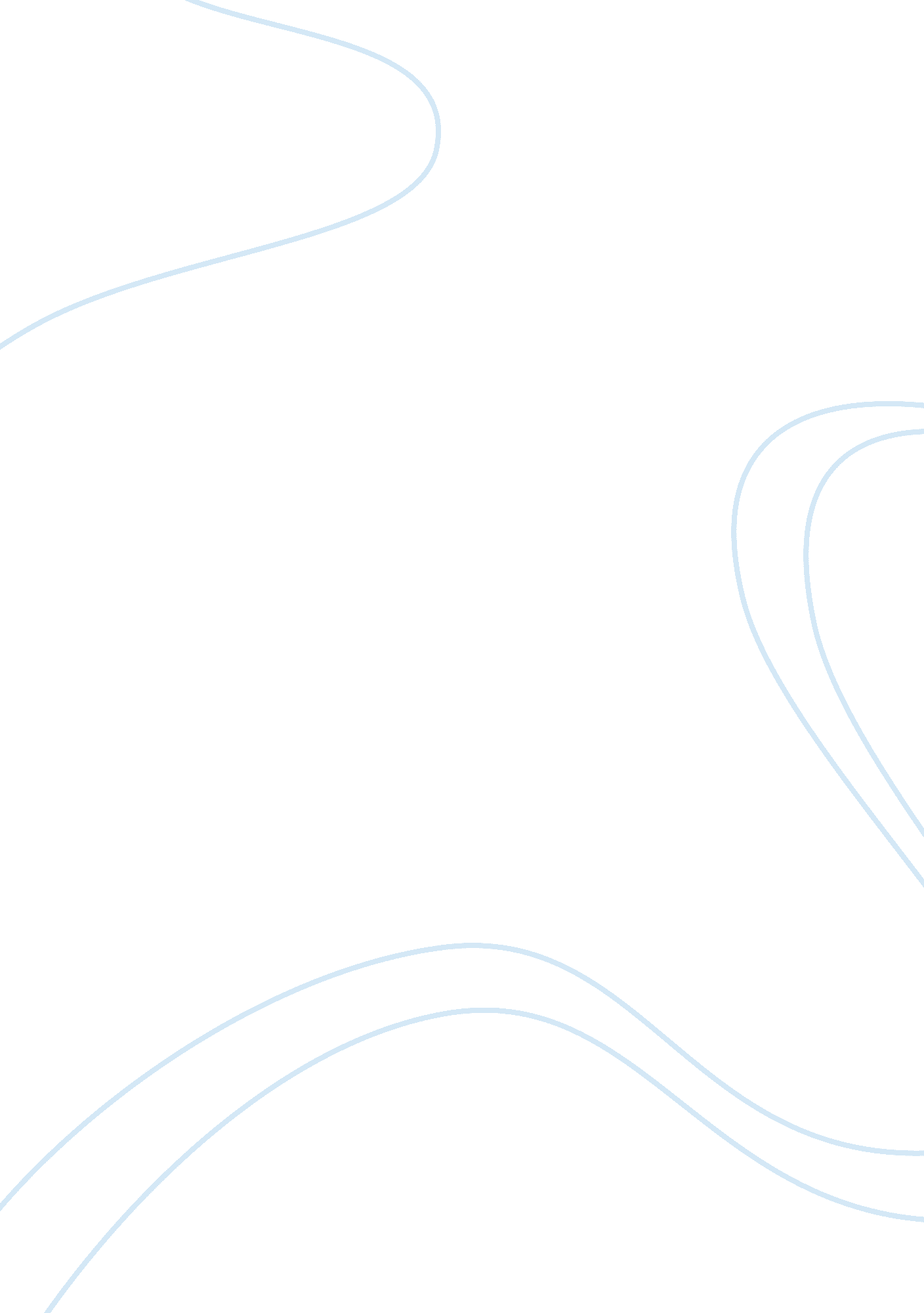 The great gatsby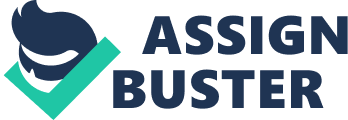 ??? The Great Gatsby??? Characters that are blind to the reality of their own circumstances are often those from whom we learn the best lessonsDiscuss this statement with reference to a work you have studied. writing memorial service A novel in which the characters are blind to reality by their own circumstances and are the ones that whom we learn the best lessons is ??? The Great Gatsby??? written by F. Scott Fitzgerald and published in 1925. ??? The Great Gatsby??? is about a man called Nick Carroway that meets Jay Gatsby, who is trying to bring back the past so he can be with his former lover that now is married, Daisy Buchanan. This leads to many events and the death of Gatsby by a mistake of identity. The themes that are presented in this book are the corruption and greed in the United States society to acquire wealth, and the facade of wealth and social class that hide a society that is selfish and materialistic besides being inhuman and hypocritical people. The only thing that the people care about is money and showing it to the others so they can get jealous. In this novel there are characters that are fully aware of their actions and the circumstances that they bring, and also there are those that are completely blind to the reality of their circumstance. Two of the characters that are found in this novel that are able to see reality are Tom and Daisy Buchanan. Both of these characters are fully aware because they know of their spouse??™s dishonesty but they stay together in a relationship because they need to maintain an appearance that is socially acceptable. Tom is aware of the reality of his circumstance because he preserves his marriage to Daisy even dough he is having an affair with many women including the now deceased Myrtle Wilson. ??? Once in a while I go off on a spree and make a fool out of myself, but I always come back, and in my heart I love her all the time??? In this quote we can see what was said before that Tom has affairs with other women all the time but then returns to his marriage so he can maintain he status and does not make a ruckus about what he did. He is also lets everyone know that he has affairs with other women because he know that he will go back to his wife and everything will be back to normal.?????¦ I want you to meet my girl.??? This shows that he does not care who knows about his affairs and he also knows the consequences that may bring but he does not care. Daisy is also aware to the reality of her circumstances because she knows that Tom has many affairs with other women and consciously speaks with them in front of her, but she still does no do anything about it and accepts Tom??™s dishonesty, this is because of the amount of money that Tom has. ?????¦? and if you want to take down any addresses here??™s my little gold pencil.??™??¦She looked around after a moment and told me the girl was ? common but pretty??™.??? Here we can clearly see that Daisy knows about Tom??™s affairs but does nothing about it, the only thing that she does is acknowledge it and let everyone in the table know. Daisy accepts Tom??™s dishonesty because the amount of money that he has and married him for that cause, which is why she does not leave.??? She only married you because I was poor.. .??? Daisy is also aware because she knows that she is equal to Tom because they are both dishonest and is having an affair with another person. We are able to see that when they are in the plaza hotel when they are talking about the affair that Daisy and Gatsby are having and she says that she still loves Tom, just like Tom had stated. Daisy also is not blind to reality because she knows that she killed Myrtle Wilson but she let??™s Gatsby take the blame for it.??? but of course I??™ll say I was.??? Here is when Gatsby says that he will admit that he killed Myrtle when he did not.??? There was an unmistakable air of natural intimacy about the picture, and anybody would have said that they were conspiring together. ??? We can see from this quote that Tom might know the truth about the accident and that he is planning on doing something so Daisy will not get in trouble for what has happened with Myrtle. Nick in this novel is the only character that is aware of everything and the circumstances. He is aware that both Tom and Daisy cheat on each other because, Tom told him and because he made Gatsby and Daisy meet for the first time and then frequently. He also knows that both Tom and Daisy are hypocrites because even dough both of them have affairs with other people it bothers them that there spouse has an affair with some one else. Gatsby is a character that can see the reality of his circumstance because he knows that his ??? job??? is illegal and that he is a criminal, but continues to do it so he can have money and that will make Daisy go back to him.?????¦ ??? I picked him for a bootlegger the first time I saw him, and I wasn??™t far wrong.??™ ??? What about it??™ said Gatsby??? Here we can see that he accepts the fact that he has been doing some illegal things to get money but it is all for a good cause. On the other hand we can see that even if the characters are able to see the reality of their circumstance but there are some times that even the characters that are able to see the reality, don??™t. Tom and Daisy are a good example of this because they believe that their moral behavior is acceptable as long as they preserve a certain appearance that is fit for the upper class. Gatsby is the main character that is not able to see the reality of his circumstance, because of many reasons. The first one is that he believes that it is possible to bring back the past or even recreate it so he can be with Daisy.?????¦ ??? Can??™t repeat the past??™ he cried incredulously. ??? Why of course you can!??™?????? I??™m going to fix everything just the way it was before.??? These two quotes are perfect example of how he is blind to reality because he believes that he can recreate the past. Another reason why Gatsby is unable to see reality Daisy because he fails to comprehend that Daisy is superficial, selfish, dishonest, thoughtless, hypocritical, and that she does not deserve his love because the only thing that she will do is take advantage of him.??? Her voice is full of money??? This is a perfect example of how Daisy is considered materialistic because by saying that her voice is full of money means that she has always been taken care of and been around rich people and even dough Gatsby says this he does not understand the way she is because he is madly in love with her. Words: 1213 